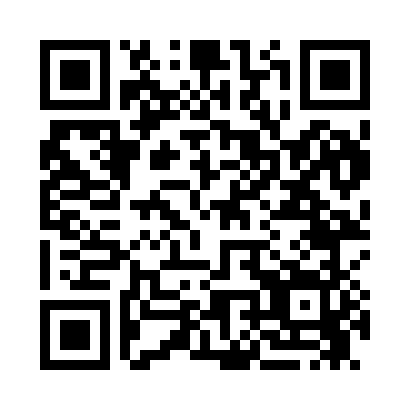 Prayer times for Banty, Arkansas, USAMon 1 Jul 2024 - Wed 31 Jul 2024High Latitude Method: Angle Based RulePrayer Calculation Method: Islamic Society of North AmericaAsar Calculation Method: ShafiPrayer times provided by https://www.salahtimes.comDateDayFajrSunriseDhuhrAsrMaghribIsha1Mon4:366:011:145:018:279:522Tue4:366:011:145:018:279:523Wed4:376:021:145:018:279:524Thu4:376:021:155:018:279:525Fri4:386:031:155:028:279:516Sat4:396:031:155:028:269:517Sun4:396:041:155:028:269:508Mon4:406:041:155:028:269:509Tue4:416:051:155:028:269:5010Wed4:426:051:155:028:259:4911Thu4:426:061:165:028:259:4912Fri4:436:071:165:028:259:4813Sat4:446:071:165:038:249:4714Sun4:456:081:165:038:249:4715Mon4:466:081:165:038:239:4616Tue4:476:091:165:038:239:4517Wed4:476:101:165:038:229:4518Thu4:486:101:165:038:229:4419Fri4:496:111:165:038:219:4320Sat4:506:121:165:038:219:4221Sun4:516:121:165:038:209:4122Mon4:526:131:165:038:199:4023Tue4:536:141:175:038:199:4024Wed4:546:151:175:038:189:3925Thu4:556:151:175:028:179:3826Fri4:566:161:175:028:179:3727Sat4:576:171:175:028:169:3628Sun4:586:171:165:028:159:3529Mon4:596:181:165:028:149:3430Tue5:006:191:165:028:139:3231Wed5:016:201:165:028:139:31